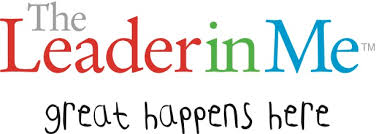 Whitmore-Bolles Elementary SchoolLeadership Job ApplicationJob:  PW/WB Recess Equipment Leader              Adult Contact: Ms. Diaz room 103Application Due Date:   April 10th by end of school day  Only two students from each grade level will be hired for the jobStudent Name_________________________			Date_______________Classroom Teacher_____________________			Grade______________Have you had a Leadership Role this School year?        Yes         No   (circle one)If yes, what was the role? ____________________________________________Put an (x) next to TWO Habits you will most likely need to follow while doing this job.  Use the box to the left  to explain why.Parent Siginature________________________Teacher Signature ______________________Job Description:Leaders are needed to stay behind and make sure all recess equipment is put back on the Cart at the end of recess.Must be an organized personMust have Character: Respectful, Responsible, can work with anyone, puts the group’s needs first Must have High Interest: Love helping others !Must be Big Hearted: kind, helpful, wants others to succeed!HabitExplain why you need to follow this habit for the job.Habit 1-Be ProactiveHabit 2-Begin with the End in MindHabit 3-Put First Things FirstHabit 4-Think Win-WinHabit 5- Seek First to Understand,                          Then to be UnderstoodHabit 6- SynergizeHabit 7-Sharpen the SawFor Application Committee to Complete:                                       Status:Application Completed Fully           1           2         3                      HiredApplication Completed Neatly         1           2         3                      Not Hired